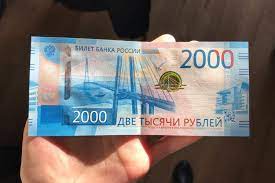 Изменение размера выплат.Внесены изменения в Закон Челябинской области от 28.10.2004 года № 282-ЗО «О мерах социальной поддержки жертв политических  репрессий в Челябинской области».С 1 января 2022 года размер выплаты жертвам политических репрессий будет составлять 2000 рублей.